Nombre: ________________________________________ Fecha: ___________________ Clase: ______________Para Calentarnos: Complete the following sentences with the correct conjugation of the verb.Yo _________________________ un cuaderno nuevo. (necesitar)Tú _________________________ mucho por teléfono. (hablar)Clara __________________________ arte y matemáticas. (estudiar)Los estudiantes ________________________ las clases a las tres de la tarde. (terminar)Marcos _________________________ el libro de biología. (necesitar)Nombre: ________________________________________ Fecha: ___________________ Clase: ______________Para Calentarnos: Complete the following sentences with the correct conjugation of the verb.Yo _________________________ un cuaderno nuevo. (necesitar)Tú _________________________ mucho por teléfono. (hablar)Clara __________________________ arte y matemáticas. (estudiar)Los estudiantes ________________________ las clases a las tres de la tarde. (terminar)Marcos _________________________ el libro de biología. (necesitar)Nombre: ________________________________________ Fecha: ___________________ Clase: ______________Para Calentarnos: Complete the following sentences with the correct conjugation of the verb.Yo _________________________ un cuaderno nuevo. (necesitar)Tú _________________________ mucho por teléfono. (hablar)Clara __________________________ arte y matemáticas. (estudiar)Los estudiantes ________________________ las clases a las tres de la tarde. (terminar)Marcos _________________________ el libro de biología. (necesitar)Nombre: ________________________________________ Fecha: ___________________ Clase: ______________Para Calentarnos: Complete the following sentences with the correct conjugation of the verb.Mis amigos y yo _______________________ con el profesor de biología. (hablar)Ella no ___________________ la tarea. (terminar)Nosotros _________________________ jeans. (llevar)Tú _________________________ español con Marta. (estudiar)La clase de matemáticas ______________________________ a las diez y media. (terminar)Nombre: ________________________________________ Fecha: ___________________ Clase: ______________Para Calentarnos: Complete the following sentences with the correct conjugation of the verb.Mis amigos y yo _______________________ con el profesor de biología. (hablar)Ella no ___________________ la tarea. (terminar)Nosotros _________________________ jeans. (llevar)Tú _________________________ español con Marta. (estudiar)La clase de matemáticas ______________________________ a las diez y media. (terminar)Nombre: ________________________________________ Fecha: ___________________ Clase: ______________Para Calentarnos: Complete the following sentences with the correct conjugation of the verb.Mis amigos y yo _______________________ con el profesor de biología. (hablar)Ella no ___________________ la tarea. (terminar)Nosotros _________________________ jeans. (llevar)Tú _________________________ español con Marta. (estudiar)La clase de matemáticas ______________________________ a las diez y media. (terminar)Nombre: ________________________________________ Fecha: ___________________ Clase: ______________Para Calentarnos: Complete the following sentences with the correct conjugation of the verb.Luisa y Jorge _________________________ unos lápices. (necesitar)Los chicos _____________________ camisas nuevas hoy. (llevar)Yo ____________________ con unas chicas. (hablar)Marta y Anita ________________________ un cuaderno nuevo. (necesitar)Ud. ________________________ mucho. (estudiar)Nombre: ________________________________________ Fecha: ___________________ Clase: ______________Para Calentarnos: Complete the following sentences with the correct conjugation of the verb.Luisa y Jorge _________________________ unos lápices. (necesitar)Los chicos _____________________ camisas nuevas hoy. (llevar)Yo ____________________ con unas chicas. (hablar)Marta y Anita ________________________ un cuaderno nuevo. (necesitar)Ud. ________________________ mucho. (estudiar)Nombre: ________________________________________ Fecha: ___________________ Clase: ______________Para Calentarnos: Complete the following sentences with the correct conjugation of the verb.Luisa y Jorge _________________________ unos lápices. (necesitar)Los chicos _____________________ camisas nuevas hoy. (llevar)Yo ____________________ con unas chicas. (hablar)Marta y Anita ________________________ un cuaderno nuevo. (necesitar)Ud. ________________________ mucho. (estudiar)Classwork: Complete the work below: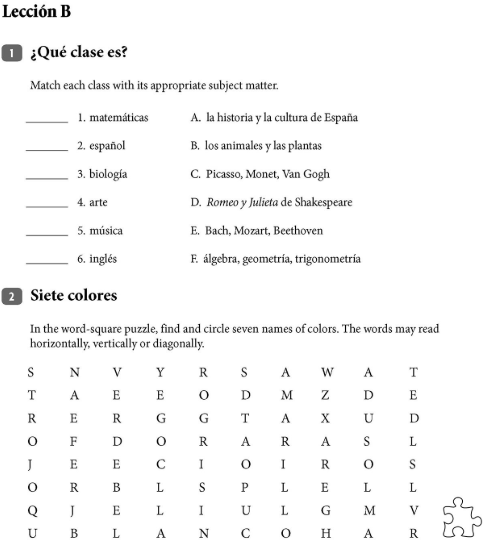 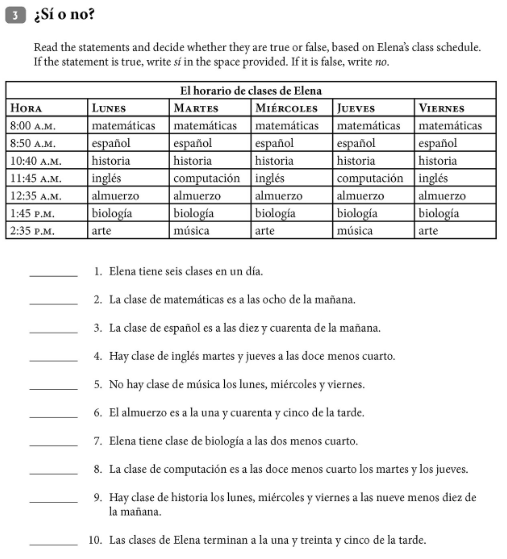 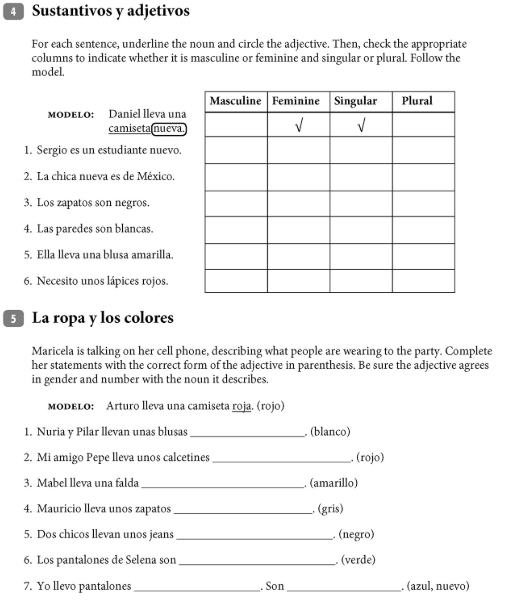 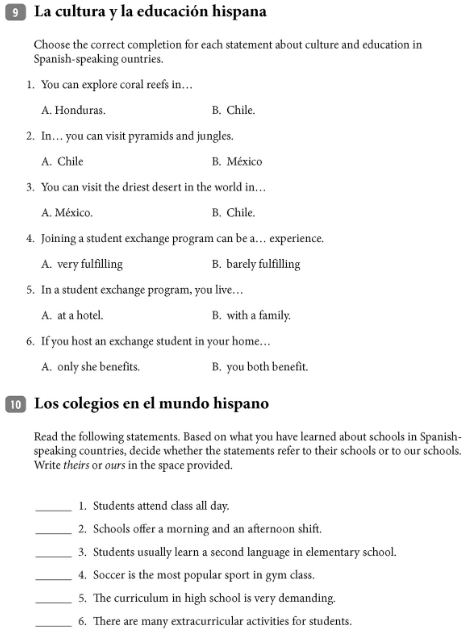 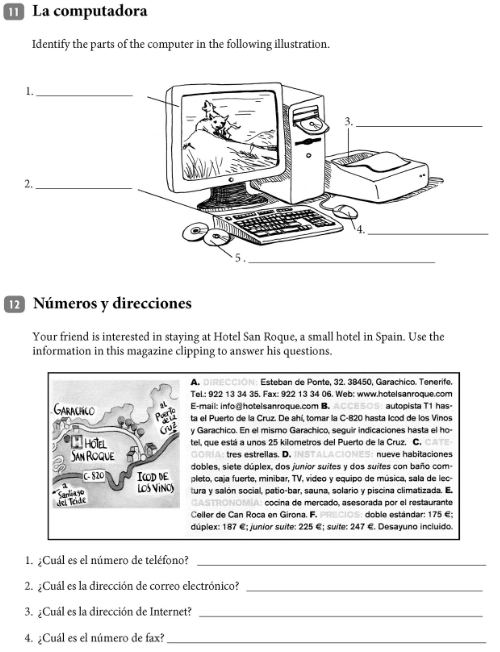 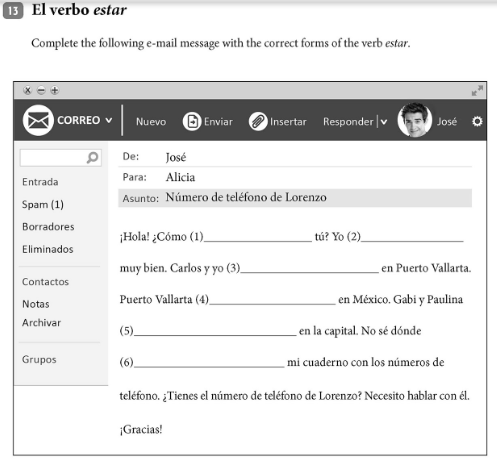 Review the following notes, then complete the work that follows.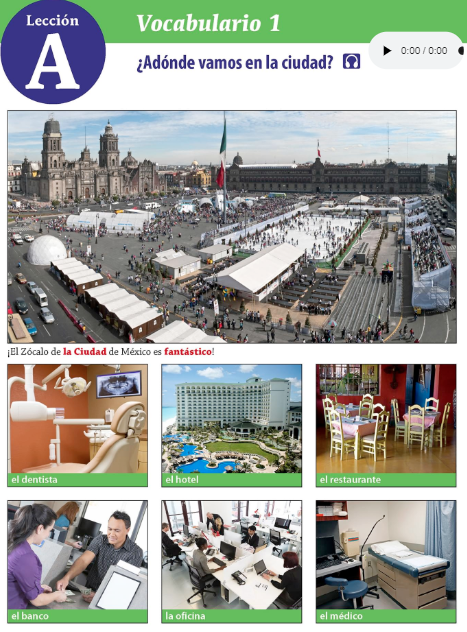 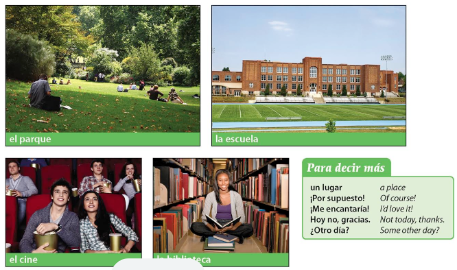 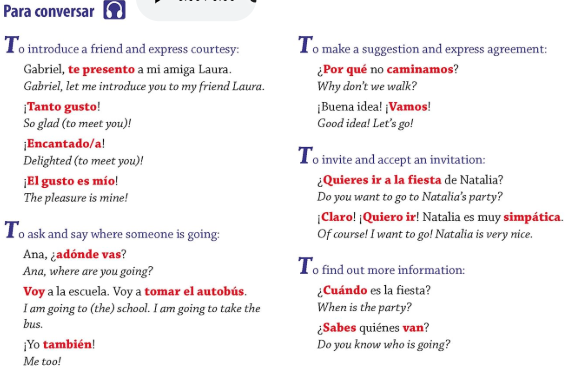 Define the words as you complete the activity on pg 104 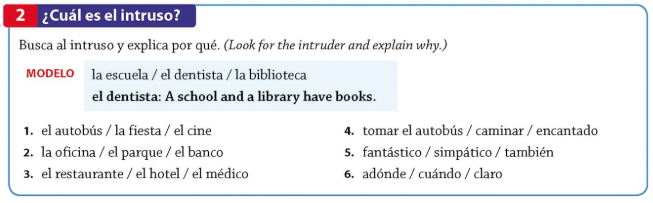 The 1st one is started for you: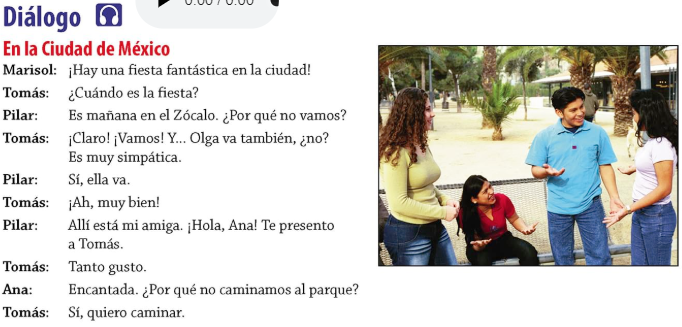 Read, then translate the Diálogo: En la Ciudad de México from pg105.Complete ¿Qué recuerdas? pg105 in complete sentences, in Spanish.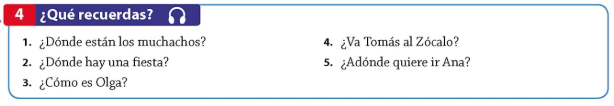 1el autobusla fiestael cinethe busthe partythe movie theatreintruder:                                        reason:intruder:                                        reason:intruder:                                        reason:23456Marisol:Tomás:Pilar:Tomás:PilarTomásPilar:TomásAna:Tomás:12345